Муниципальное казенное учреждениедополнительного образования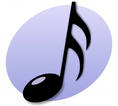 Фировская детская школа искусствП. Фирово,  Комсомольская  16      тел./факс  8(48239)3-18-56 8(48239) 3-18-72    индекс 172721е-mail: fdshi@mail.ru   сайт: www. дши-фирово.рфОГРН 1026901603442  ИНН/КПП 6945002153/690801001ПОЛОЖЕНИЕо режиме занятий обучающихся вМКУДО «Фировская ДШИ»п. Фирово2021I. ОБЩИЕ ПОЛОЖЕНИЯ.1.1. Положение о режиме занятий обучающихся (далее — Положение) разработано в соответствии с Конвенцией ООН о правах ребёнка, Декларацией прав ребенка, Конституцией Российской Федерации от 12.12.1993 г., Федеральным Законом «Об основных гарантиях прав ребёнка в Российской Федерации» от 24.07.1998г. № 124-ФЗ (с изменениями от 20.07.2000 г. № 103-ФЗ), Федеральным законом «Об образовании в Российской Федерации», Санитарно-эпидемиологическими правилами.1.2. Настоящее Положение устанавливает режим занятий обучающихся. Режим занятий обучающихся действует в течение учебного года. Временное изменение режима занятий возможно только на основании приказа.1.3. Настоящее положение регламентирует функционирование школы в период организации образовательного процесса, каникул, летнего отдыха и оздоровления.II. ЦЕЛИ И ЗАДАЧИ.2.1. Упорядочение учебно-воспитательного процесса в соответствие с нормативно-правовыми документами;2.2. Обеспечение конституционных прав, обучающихся на образование и здоровьесбережение.РЕЖИМ ЗАНЯТИЙ ОБУЧАЮЩИХСЯВО ВРЕМЯ ОРГАНИЗАЦИИ ОБРАЗОВАТЕЛЬНОГО ПРОЦЕССА.3.1.Организация образовательного процесса регламентируется учебным планом, графиком образовательного процесса на учебный год, расписанием учебных занятий, внеурочной деятельности.3.2.Продолжительность учебного года.Учебный год начинается 1 сентября.Продолжительность учебного года для обучающихся по дополнительным предпрофессиональным общеобразовательным программам составляет в 1 классе– 32 недели, во 2-х – 9-х классах – 33 недели; для обучающихся по дополнительным общеразвивающим общеобразовательным программам – 33 – 34 недели.3.3. Регламентирование образовательного процесса: учебный год в 1-9 классах делится на четыре четверти.Продолжительность каникул в течение учебного года составляет 4 недели, регулируется и отражается ежегодно календарным графиком, в графиках образовательного процесса. Летние каникулы (по завершении учебного года) продолжаются с 1 июня и продолжаются по 31 августа, за исключением форс-мажорных обстоятельств (дни введения режима повышенной готовности, объявление карантина, объявления чрезвычайного положения и другие жизненно-важные ситуации).Для обучающихся 1 класса в возрасте до 8 лет (по программам 8(9) лет) устанавливаются дополнительные каникулы в феврале месяце (7 календарных дней).3.4.	Регламентирование	образовательного	процесса	на	неделю.Продолжительность учебной рабочей недели: 6-ти дневная рабочая неделя. 3.5. Регламентирование образовательного процесса на день:3.5.1.Учебные занятия организуются в одну смену.3.5.2.Внеурочная деятельность организуется после учебных занятий с отведением времени на отдых.3.5.3. Начало занятий: с 8 часов, окончание – не позднее 20 часов.3.6. Продолжительность учебных занятий, равная одному академическому часу, составляет 35 минут для 1 классов, 45 минут для 2-х -8(9) классов. Продолжительность учебных занятий, равная 1,5академического часа, составляет 70 минут.3.7. Работа преподавателей определяется расписанием, утвержденнымдиректором ДШИ. Расписание занятий по индивидуальным, теоретическим и групповым предметам устанавливается раз в полугодие и вводится с 01 сентября и с 10 января.3.8. Изменения в расписании уроков и занятий допускается попроизводственной необходимости (больничный лист, участие в семинарах имероприятиях и др.) и в случаях объявления карантина, приостановленияобразовательного процесса в связи с чрезвычайными ситуациями, а также понижением температуры воздуха) по приказу директора ДШИ.        3.9. Продолжительность занятий на отделениях устанавливается даннымлокальным нормативным актом ДШИ, реализующей дополнительныепредпрофессиональные общеобразовательные программы, дополнительныеобщеразвивающие общеобразовательные программы различной направленности:продолжительность урока: 45 минутдля обучающихся 1 классов – 35 минут.Продолжительность занятий детей в учебные дни – не более 3-хакадемических часов в день, для обучающихся по дополнительной общеразвивающей программе хореографическое искусство для дошкольников – не более 5 уроков.3.10. Продолжительность перемен между уроками составляет 10 минут. После 35-45 минут групповых занятий рекомендуется организовывать перерыв длительностью не менее 10 минут, исключение составляют музыкально-теоретические занятия, которые длятся 1,5 академических часа (70 минут) без перемены. 3.11. Урок начинается строго по расписанию.3.12. Организацию образовательного процесса осуществляют администрация и педагогические работники в соответствии с должностной инструкцией.        3.13. Преподавателям категорически запрещается впускать в класспосторонних лиц без предварительного разрешения директора ДШИ.3.14. Преподавателям категорически запрещается вести прием родителей во время учебных занятий.3.15. Прием родителей (законных представителей) директором ДШИ осуществляется ежедневно с 09.00 до 10.00, с 17.00 до 18.00.3.16. Запрещается удаление обучающихся из класса, моральное или физическое воздействие на обучающихся.3.17. Организация воспитательного процесса регламентируется годовым и ежемесячным планом работы ДШИ.3.18. Проведение экскурсий, походов, выходов с детьми на внеклассные мероприятия за пределы Фировского района разрешается только после издания соответствующего приказа директора ДШИ.3.19. В период отмены учебных занятий в связи с неблагоприятной эпидемиологической обстановкой, другими мероприятиями, влекущими за собой приостановление учебного процесса, Школа переходит на режим дистанционного обучения,  который являются рабочим временем сотрудников школы. И временем учебных занятий для обучающихся.3.20. Режим работы Школы, расписание для учащихся, локальные акты и изменения в них оповещаются дистанционно или информируются на бумажных носителях на информационной доске. IV. ЗАНЯТОСТЬ ОБУЧАЮЩИХСЯ В ПЕРИОД ЛЕТНЕГО ОТДЫХА И ОЗДОРОВЛЕНИЯ.4.1. Организация воспитательного процесса в летний период регламентируется приказом директора школы.     ДЕЛОПРОИЗВОДСТВОРежим работы Школы регламентируется следующими документами:1.Учебным планом работы на учебный год.2. Годовым календарным графиком3. Расписанием занятий.Положение принятона основании решения Педагогического совета №10  от  25.08.2021 г. УТВЕРЖДАЮДиректор МКУДО «Фировская ДШИ»______________ Т.Ю.ГуськоваПриказ № А-26г от 01.09.2021 г.